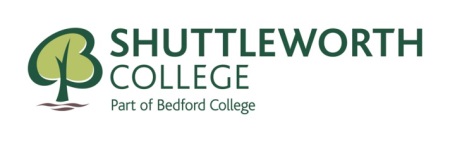 JOB DESCRIPTIONJob Title:	Farm ManagerReports to:	Director Land Based StudiesKingshill Farm comprises 98ha of arable and grassland and a herd of Red Poll Cattle.  In addition, sheep are grazed on site from October to May and lamb indoors at the start of the year. Currently arable cropping includes winter wheat, spring barley, sugar beet and spring peas.Overall Responsibilities:To manage the operation of Kingshill Farm at Shuttleworth College, so as to provide a realistic commercial farm environment to be used as a resource for land-based students.To contribute to the strategic development of the farm as a resource for all students engaging in environmental and land-based learning.To liaise with college staff regarding the operation of the farm and the provision and preparation of suitable student practical activitiesMain Duties:Management of ResourcesTo be responsible for the day to day operation of the farm as an exemplar of best practice, ensuring professional standards of presentation are met and maintained.To carry out all appropriate routine practical tasks associated with the day to day running of the farm.To plan, implement and manage the arable and livestock activities on the farm in a timely manner. To respond to new initiatives and support the implementation of environmental schemes on the farm.To ensure highest standards of grassland management and soil husbandry are adhered to.To take responsibility for the maintenance of the highest standards of livestock health and welfare.To undertake lambing and calving activities. To supervise, motivate and develop college staff and to arrange and participate in work rotas. To ensure that all machinery and equipment is used and maintained in a safe and appropriate manner.To ensure adequate provision of resources which meet the needs of the curriculum, staff and students.To ensure that agricultural production systems are maintained and monitored in line with policies agreed by College Director.Organisation and SystemsTo ensure that all appropriate legislative and management records relating to the farm and the livestock are maintained in an appropriate manner.To ensure compliance with legislative requirements including animal welfare and farm assurance standards.To work with Directorate management team in planning, budgeting, target setting and monitoring performance.To operate within budget constraints and to secure financial control and value for money in all activities.To procure goods and services in line with the College Financial Regulations.To provide high standards of customer service and communicate effectively with a range of individuals including, professional service providers, contractors, students and college staff. To liaise with appropriate stakeholders and the local community to maintain a positive image for the college farm.To keep up to date with all relevant specialist information and developments, including legislation and assess impacts ensuring appropriate dissemination and implementation. To attend team meetings and produce reports as required. Supervision of StudentsTo prepare resources and equipment, providing learning opportunities in a timely manner. To demonstrate tasks and processes to groups as required, promoting safe working practices at all times.To undertake supervision of students undertaking practical tasks to ensure that health and safety and animal welfare requirements are fully met.Health and SafetyTo maintain safe working systems and practices at all times and to ensure that statutory requirements are met for staff, students and visitors. To ensure that the farm operates in a safe, healthy and sustainable manner at all times to include the maintenance of necessary records.To ensure that all waste produced by the farm is stored and disposed of correctlyTo ensure risk assessments are regularly reviewed and updated. Policies and ProceduresTo comply with all college policies and proceduresTo keep abreast of changes to policy and procedures and make necessary 	changes to administrative systems as required. OtherTo undertake continued professional development, and attend any updating or training as required. To hold the farm mobile phone and act as a point of contact for the farm.To demonstrate a flexible approach to weekend and out of hours cover. Statutory duties:SafeguardingTo be responsible for promoting and safeguarding the welfare of children, young people and vulnerable adults and for raising any concerns in line with College procedures.Equality and Diversity:To be responsible for promoting equality and diversity in line with College procedures.Health and Safety:To be responsible for following health and safety requirements in line with College policy and procedures.Training and development:To participate proactively in training and development including qualification development required in the job role.May 2022PERSON SPECIFICATIONJob Title:	Farm Manager May 2022EssentialDesirable Qualifications/ TrainingLevel 4/5 qualification in Agriculture or equivalentCompetency certificates in forklift operations and pesticide operationsEnglish and Maths or similar at GCSE grade A-C or equivalent or willingness to achieve Literacy and Numeracy Level 2 or equivalentDegree in AgricultureBASIS qualifiedFirst Aid TrainingSafeguarding trainingRisk and COSHH assessment trainingEquality and diversity trainingECDL or ITQ Level 2 or equivalent Knowledge/ ExperienceKnowledge of:Beef production systemsLowland sheep production systemsA wide range of arable crop husbandryGrassland husbandryEnvironment and conservation issuesMachinery operationsCurrent industry practices Farm safety procedures and safe working practicesExperience:Recent successful experience of working within the agricultural industryExperience of farm managementExperience of working constructively to achieve team objectives and deadlinesEvidence of high performance in previous roles/jobsExperience of working effectively with people from diverse backgroundsEvidence of understanding how to promote equality and diversity within the job roleExperience of working with young people in a training environmentExperience of managing budget management and controlExperience of planning and target settingExperience of working effectively in a customer focussed environmentExperience of working in a teaching/training teamSkills/AbilitiesAbility to carry out a range of practical farm operationsAbility to maintain high standards of livestock care Strong organisation and planning skillsAbility to use standard IT systems and keep accurate farm recordsAbility to demonstrate high quality practical skills in agricultureAbility consistently to demonstrate high levels of performance within the job roleAbility consistently to contribute to the provision of a welcoming and supportive  environmentAbility to supervise students of all ages at various levels of achievementAbility to communicate effectively and confidently face to face, on the telephone and in writing with a wide range of customers and stakeholdersAbility to work effectively on own initiativeAn ability to prioritise objectives and meet deadlinesAbility to work in line with our Values of  Student FocusHigh PerformanceRespect, Openness, Honesty and explain how this relates to the job roleAbility to make a positive contribution to the team, valuing and respecting others’ expertise and contributionAbility to promote our excellent reputation and carry out our business appropriately and professionally at all timesAbility to carry out College business as appropriate at all times and promote the College’s good reputation within the communitySpecial RequirementsCurrent driving licence Responsibility for promoting and safeguarding the welfare of children, young people and vulnerable adults and for raising any concernsAbility to form and maintain appropriate relationships and personal boundaries with children, young people and vulnerable adultsWillingness continuously to update skills and knowledge Willingness to travel to and work at all locations where we provide a serviceComprehensive awareness of health and safety issues in the areaFlexible approach to work and working times including weekend and holiday cover on a rota